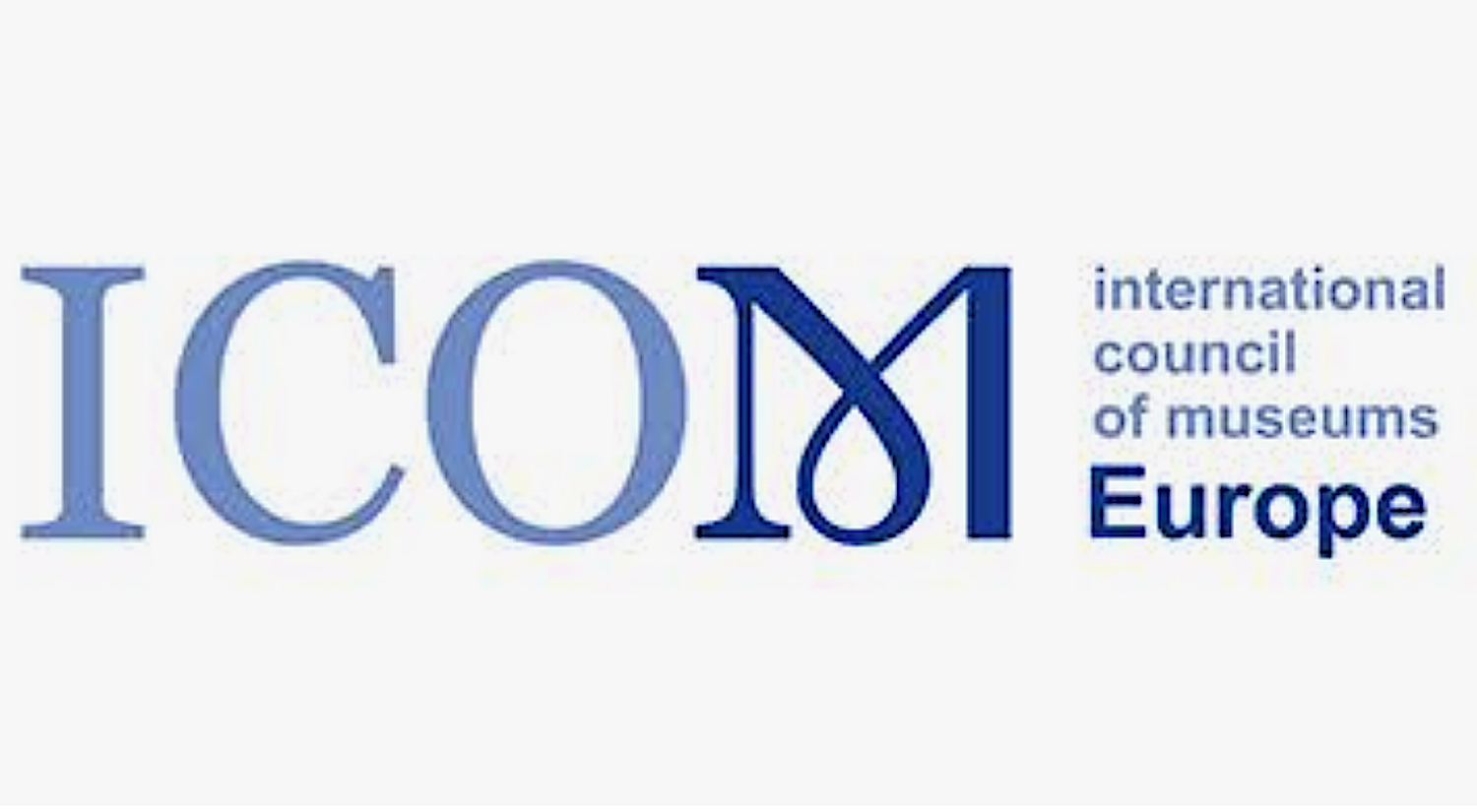 ICOM Europe Annual Conference and General Assembly18th November in Lahti- FinlandLahti Museum of Visual arts MalvaPäijänteenkatu 9, 15140 Lahti.Seminar room – Kumma WorkshopPUBLIC POLICIES FOR SUSTAINABLE DEVELOPMENT IN MUSEUMS IN EUROPE /
COMPARAISONS, COOPERATIONConference Timetable. 9.45 am:		Welcoming and Opening session. 10 - 12. 30 : 		Morning session . 12.30 to 2 pm : 	Lunch time . 2-5 pm : 	 	Afternoon session . 5-6 pm : 		General Assembly . 6 pm : 			Cocktail Working day programmeMorning session 10-12.3010 : Welcome : 	Tuulia Tuomi, Director of Lahti Museums and Anne LAITI, Project Manager the MALVA Museum of Visual Arts Juliette RAOUL-DUVAL, ICOM Europe’s Chair Antonio RODRIGUES, Chair of ICOM ADVISORY COUNCIL10. 30 – 11.15Keynote speaker :	Hanna MATTILA, Project Manager in Lahti City ; « Lahti City’s Nature Positive -project”. 11.15 – 11. 45		Questions from the floor11.45-12.15Lectures :David VUILLAUME, Chair/Julie PAGEL, Secretary General NEMO (The Network of European Museum Organisations) :” ACTION! Museums in the climate crisis”Catherine FRANCHE, Ecsite Executive Director : Ecsite in the field of sustainability12. 15-12.30		Questions from the floor12.30-2 pm : 		lunch timeAfternoon session :2- 2.45Lectures :Carol SCOTT/Michèle RIVET : ICOM/IMREC, « Museums and Public Funding Research Project »  (video+online)Morien REES, Presentation of the ICOM Sustainable development policy, from aworking group to a International Committee (video or online) Henry McGHIE, consultant, Curating Tomorrow : Museum, sustainable development and the Sustainable Development Goals, member of the ICOM Sustainability WG (video)2.45-3 			Questions from the floor. 3-4.45 	Roundtable discussion moderated by Alexandre Chevalier, Belgium, of National CommitteePublic policies for sustainable development in museums in Europe : Comparisons, cooperationLectures from ICOM National Committees’ chairs :Austria : 	Peter AUFREITER, Director of the Technical Museum ViennaFrance : 	Emilie GIRARD, Chair of the National Committee, (online)Georgia : 	Lana KARAIA, Chair of the National Committee,Italy : 	Giuliana ERICANI, ICOM Europe vice-Chair, Michela ROTA, National Committee : Policies and good practices in Italy for sustainability in museums Netherlands : 	Caroline BREUNESSE, Chair of the National Committee : « ICOM Netherlands 2023 »Spain : 	Maria Auxiliadora LLAMAS MARQUEZ, Chair of the National Committee : «  projects, incentives and public financing in Spain for the implementation of sustainable development initiatives in the museums » 4.30 – 4. 45 		Questions from the floor4. 45 -5 		Synthesis and RecommendationsICOM Europe General Assembly  Review of ICOM Europe's activities in 2023.Plans for 2024. Announcement of the date of the next General Assembly Update on the Lisbon seminar by Mario Antas, Accounts and budget forecastsDiscussionCocktail reception at MALVA, offered by ICOM EuropeDinner on your own WARNING : THE LINK HAS CHANGED Here is the link as text (including link): Click here to join the meetingAnd here is the full long automated link: https://teams.microsoft.com/dl/launcher/launcher.html?url=%2F_%23%2Fl%2Fmeetup-join%2F19%3Ameeting_MzVmNDExOGEtM2U2NS00Yzg2LWJlYjQtNDUzOWRjMGM4NjVi%40thread.v2%2F0%3Fcontext%3D%257b%2522Tid%2522%253a%2522498c67c0-b7e8-4172-8d13-787d1b3aae5c%2522%252c%2522Oid%2522%253a%252277b6576c-47df-475a-9188-308c8ea6df37%2522%257d%26anon%3Dtrue&type=meetup-join&deeplinkId=1f7e92a5-28d6-4ae0-a40f-15718f6de01a&directDl=true&msLaunch=true&enableMobilePage=true&suppressPrompt=trueAll sessions will be recorded.https://icom-europe.mini.icom.museum/icom-europe-annual-conference-2023/